АГЕНТСТВО МОЛОДЕЖНОЙ ПОЛИТИКИ И РЕАЛИЗАЦИИПРОГРАММ ОБЩЕСТВЕННОГО РАЗВИТИЯКРАСНОЯРСКОГО КРАЯПРИКАЗот 5 апреля 2024 г. N 9-12ОБ УТВЕРЖДЕНИИ ПОРЯДКА ПРЕДОСТАВЛЕНИЯ СУБСИДИИ АВТОНОМНОЙНЕКОММЕРЧЕСКОЙ ОРГАНИЗАЦИИ "КРАЕВОЙ ЦЕНТР ПОДДЕРЖКИИ РАЗВИТИЯ ОБЩЕСТВЕННЫХ ИНИЦИАТИВ" ДЛЯ ОСУЩЕСТВЛЕНИЯУСТАВНОЙ ДЕЯТЕЛЬНОСТИ В ЦЕЛЯХ ОРГАНИЗАЦИИ И ПРОВЕДЕНИЯМЕРОПРИЯТИЙ ПО РАЗВИТИЮ ДОБРОВОЛЬЧЕСТВА (ВОЛОНТЕРСТВА)В соответствии со статьей 78.1 Бюджетного кодекса Российской Федерации, Постановлением Правительства Российской Федерации от 25.10.2023 N 1782 "Об утверждении общих требований к нормативным правовым актам, муниципальным правовым актам, регулирующим предоставление из бюджетов субъектов Российской Федерации, местных бюджетов субсидий, в том числе грантов в форме субсидий, юридическим лицам, индивидуальным предпринимателям, а также физическим лицам - производителям товаров, работ, услуг и проведение отборов получателей указанных субсидий, в том числе грантов в форме субсидий", статьи 7 Закона Красноярского края от 18.12.2008 N 7-2617 "О бюджетном процессе в Красноярском крае", Положением об агентстве молодежной политики и реализации программ общественного развития Красноярского края, утвержденным Указом Губернатора Красноярского края от 30.05.2023 N 151-уг, Распоряжением Губернатора Красноярского края от 07.03.2024 N 110-рг, Постановлением Правительства Красноярского края от 30.09.2013 N 509-п "Об утверждении государственной программы Красноярского края "Содействие развитию гражданского общества", Постановлением Правительства Красноярского края от 26.03.2024 N 209-п "Об определении исполнительных органов Красноярского края, уполномоченных на установление отдельных порядков предоставления субсидий юридическим лицам, указанных в пункте 1 статьи 78, пункте 2 статьи 78.1 Бюджетного кодекса Российской Федерации в 2024 году" приказываю:1. Утвердить Порядок предоставления субсидии автономной некоммерческой организации "Краевой центр поддержки и развития общественных инициатив" для осуществления уставной деятельности в целях организации и проведения мероприятий по развитию добровольчества (волонтерства) согласно приложению.2. Опубликовать Приказ на "Официальном интернет-портале правовой информации Красноярского края" (www.zakon.krskstate.ru).3. Приказ вступает в силу в день, следующий за днем его официального опубликования.Временно замещающая должностьруководителя агентства молодежнойполитики и реализации программобщественного развитияКрасноярского краяА.С.РЕПИНАПриложениек Приказуагентства молодежной политикии реализации программобщественного развитияКрасноярского краяот 5 апреля 2024 г. N 9-12ПОРЯДОКПРЕДОСТАВЛЕНИЯ СУБСИДИИ АВТОНОМНОЙ НЕКОММЕРЧЕСКОЙОРГАНИЗАЦИИ "КРАЕВОЙ ЦЕНТР ПОДДЕРЖКИ И РАЗВИТИЯ ОБЩЕСТВЕННЫХИНИЦИАТИВ" ДЛЯ ОСУЩЕСТВЛЕНИЯ УСТАВНОЙ ДЕЯТЕЛЬНОСТИ В ЦЕЛЯХОРГАНИЗАЦИИ И ПРОВЕДЕНИЯ МЕРОПРИЯТИЙ ПО РАЗВИТИЮДОБРОВОЛЬЧЕСТВА (ВОЛОНТЕРСТВА)1. ОБЩИЕ ПОЛОЖЕНИЯ1.1. Порядок предоставления субсидии автономной некоммерческой организации "Краевой центр поддержки и развития общественных инициатив" для осуществления уставной деятельности в целях организации и проведения мероприятий по развитию добровольчества (волонтерства) (далее соответственно - Порядок, субсидия, АНО) определяет общие положения о предоставлении субсидии, условия и порядок предоставления субсидии, требования к представлению отчетности, требования к осуществлению контроля (мониторинга) за соблюдением условий и порядка предоставления субсидии и ответственности за их нарушение.1.2. Целью предоставления субсидии является финансовое обеспечение затрат по организации и проведению мероприятий по развитию добровольчества (волонтерства).Субсидия предоставляется в рамках реализации мероприятия, предусмотренного строкой 1.1 перечня мероприятий государственной программы Красноярского края "Содействие развитию гражданского общества", утвержденной Постановлением Правительства Красноярского края от 30.09.2013 N 509-п.1.3. Уполномоченным органом исполнительной власти Красноярского края, до которого в соответствии с бюджетным законодательством Российской Федерации как получателя бюджетных средств доводятся в установленном порядке лимиты бюджетных обязательств на предоставление субсидии, является агентство молодежной политики и реализации программ общественного развития Красноярского края (далее - Агентство).1.4. Получателем субсидии является АНО (далее - Получатель).1.5. Способом предоставления субсидии является финансовое обеспечение затрат Получателя.1.6. Информация о субсидии размещается на едином портале бюджетной системы Российской Федерации в информационно-телекоммуникационной сети Интернет в порядке, установленном Министерством финансов Российской Федерации.2. УСЛОВИЯ И ПОРЯДОК ПРЕДОСТАВЛЕНИЯ СУБСИДИИ2.1. Субсидия предоставляется Получателю при условии заключения между Получателем и Агентством в соответствии с типовой формой соглашения (договора) о предоставлении из краевого бюджета субсидий, в том числе грантов в форме субсидий, юридическим лицам, индивидуальным предпринимателям, а также физическим лицам, утвержденной Приказом министерства финансов Красноярского края от 07.02.2024 N 17 (далее соответственно - министерство, Соглашение, типовая форма).2.2. Требования, которым должен соответствовать Получатель:1) не являться иностранным юридическим лицом, в том числе местом регистрации которого является государство или территория, включенные в утвержденный Министерством финансов Российской Федерации перечень государств и территорий, используемых для промежуточного (офшорного) владения активами в Российской Федерации (далее - офшорная компания), а также российским юридическим лицом, в уставном (складочном) капитале которого доля прямого или косвенного (через третьих лиц) участия офшорных компаний в совокупности превышает 25 процентов (если иное не предусмотрено законодательством Российской Федерации);2) не находиться в перечне организаций и физических лиц, в отношении которых имеются сведения об их причастности к экстремистской деятельности или терроризму;3) не находиться в составляемых в рамках реализации полномочий, предусмотренных главой VII Устава ООН, Советом Безопасности ООН или органами, специально созданными решениями Совета Безопасности ООН, перечнях организаций и физических лиц, связанных с террористическими организациями и террористами или с распространением оружия массового уничтожения;4) не получать средства из краевого бюджета на основании иных нормативных правовых актов Красноярского края на цель, предусмотренную пунктом 1.2 Порядка;5) не являться иностранным агентом в соответствии с Федеральным законом от 14.07.2022 N 255-ФЗ "О контроле за деятельностью лиц, находящихся под иностранным влиянием";6) на едином налоговом счете у Получателя должна отсутствовать или не превышать размер, определенный пунктом 3 статьи 47 Налогового кодекса Российской Федерации, задолженность по уплате налогов, сборов и страховых взносов в бюджеты бюджетной системы Российской Федерации;7) не находиться в процессе реорганизации (за исключением реорганизации в форме присоединения к Получателю другого юридического лица), ликвидации, в отношении его не введена процедура банкротства, деятельность Получателя не приостановлена в порядке, предусмотренном законодательством Российской Федерации.Требованию, указанному в подпункте 4 настоящего пункта, Получатель должен соответствовать на дату подачи Получателем заявки на получение субсидии.Требованиям, указанным в подпунктах 1 - 3 настоящего пункта, Получатель должен соответствовать на дату не ранее чем за 45 рабочих дней до дня подачи Получателем заявки на получение субсидии.Требованиям, указанным в подпунктах 5 - 7 настоящего пункта, Получатель должен соответствовать на дату формирования выписки из Единого государственного реестра юридических лиц (далее - ЕГРЮЛ), представленной в соответствии с подпунктом 3 пункта 2.3 Порядка или запрашиваемой Агентством в соответствии с абзацем одиннадцатым пункта 2.3 Порядка.2.3. В целях предоставления субсидии Получатель не позднее 31 июля года предоставления субсидии представляет в Агентство на бумажном носителе нарочным или почтовым отправлением с уведомлением о вручении по адресу: 660009, г. Красноярск, ул. Красной Армии, д. 3, кабинет 2-04, заявку на получение субсидии, состоящую из следующих документов (далее - заявка, документы, входящие в состав заявки):1) заявление по форме согласно приложению N 1 к Порядку (далее - заявление);2) заверенная копия документа, подтверждающего полномочия лица на подписание заявления, документов, входящих в состав заявок, от имени Получателя (в случае, если заявление подписывается лицом, не являющимся руководителем);3) выписку из ЕГРЮЛ, выданную территориальным органом Федеральной налоговой службы (представляется по собственной инициативе);4) сведения с сайта Федеральной службы по финансовому мониторингу, подтверждающие, что Получатель не находится в перечне организаций и физических лиц, в отношении которых имеются сведения об их причастности к экстремистской деятельности или терроризму и в составляемых в рамках реализации полномочий, предусмотренных главой VII Устава ООН, Советом Безопасности ООН или органами, специально созданными решениями Совета Безопасности ООН, перечнях организаций и физических лиц, связанных с террористическими организациями и террористами или с распространением оружия массового уничтожения (представляется по собственной инициативе);5) согласие на обработку персональных данных в соответствии с требованиями Федерального закона от 27.07.2006 N 152-ФЗ "О персональных данных" руководителя Получателя, уполномоченного лица на подписание заявления от имени Получателя (в случае, если заявление подписывается лицом, не являющимся руководителем) по форме согласно приложению N 2 к Порядку;6) информацию, подписанную руководителем или уполномоченным им лицом, об отсутствии или непревышении размера, определенного пунктом 3 статьи 47 Налогового кодекса Российской Федерации, задолженности по уплате налогов, сборов и страховых взносов в бюджеты бюджетной системы Российской Федерации на едином налоговом счете (представляется по собственной инициативе);7) информацию, подписанную руководителем или уполномоченным им лицом, о том, что Получатель субсидии не является иностранным агентом в соответствии с Федеральным законом от 14.07.2022 N 255-ФЗ "О контроле за деятельностью лиц, находящихся под иностранным влиянием" (представляется по собственной инициативе);8) информацию, подписанную руководителем или уполномоченным им лицом, о том, что Получатель не получает средства из краевого бюджета на основании иных нормативных правовых актов Красноярского края на цель, установленную Порядком.В случае если документы, предусмотренные в подпунктах 3, 6 настоящего пункта, не представлены Получателем по собственной инициативе, Агентство в течение 2 рабочих дней со дня регистрации заявки направляет межведомственный запрос в территориальный орган Федеральной налоговой службы о представлении указанных документов или содержащихся в них сведений в порядке межведомственного взаимодействия.В случае если сведения, указанные в подпунктах 4, 7 настоящего пункта, не были представлены Получателем по собственной инициативе, Агентство в течение 2 рабочих дней со дня регистрации заявки осуществляет проверку отсутствия сведений о Получателе с использованием информации, размещенной на сайтах Федеральной службы по финансовому мониторингу, Министерства юстиции Российской Федерации в информационно-телекоммуникационной сети Интернет.2.4. Заявка и документы, входящие в состав заявки, должны соответствовать следующим требованиям:1) должны быть выполнены с использованием технических средств без подчисток, исправлений, помарок, неустановленных сокращений и формулировок, допускающих их двоякое толкование;2) копии документов заверяются руководителем либо уполномоченным им лицом (в случае если копии документов заверяются лицом, уполномоченным руководителем, прилагается документ, подтверждающий полномочия лица на заверение копий). Копии документов, не заверенные руководителем либо уполномоченным им лицом, представляются с предъявлением оригинала. Агентство заверяет верность копий оригиналам и возвращает оригиналы документов Получателю лично по мере прибытия представителя Получателя в Агентство;3) каждый документ нумеруется отдельно, прошивается и скрепляется подписью руководителя или уполномоченного им лица с указанием общего количества листов (за исключением документов, представляемых в электронной форме).2.5. Заявка регистрируется Агентством в государственной межведомственной информационной системе электронного документооборота Правительства Красноярского края и иных органов исполнительной власти Красноярского края "Енисей-СЭД" (далее - "Енисей-СЭД") в день ее поступления в Агентство.Заявка и документы, входящие в состав заявки, поступившие позднее срока, указанного в абзаце первом пункта 2.3 Порядка, не рассматриваются и не возвращаются Получателю.2.6. Агентство осуществляет проверку заявки и документов, входящих в состав заявки, представленных Получателем, в срок не позднее 10 рабочих дней со дня, следующего за днем регистрации заявки и документов, входящих в состав заявки, на соответствие их требованиям, предусмотренным пунктом 2.3 Порядка, а также на соответствие Получателя требованиям, установленным пунктом 2.2 Порядка.Агентство в течение 10 рабочих дней со дня окончания проверки, указанной в абзаце первом настоящего пункта, принимает решение о предоставлении субсидии или об отказе в предоставлении субсидии в форме приказа Агентства.В течение 7 рабочих дней со дня принятия приказа, установленного абзацем вторым пункта 2.6 Порядка, Агентство направляет Получателю уведомление о предоставлении субсидии или об отказе в предоставлении субсидии способом, указанным в заявлении.2.7. Основания для отказа в предоставлении субсидии:1) несоответствие Получателя требованиям, установленным пунктом 2.2 Порядка;2) непредставление (представление не в полном объеме) документов, указанных в пункте 2.3 Порядка, за исключением документов, указанных в подпунктах 3, 4, 6, 7 пункта 2.3 Порядка;3) несоответствие представленных Получателем документов требованиям, определенным пунктом 2.4 Порядка;4) установление факта недостоверности представленной Получателем информации;5) истребование Получателем субсидии в размере, превышающем размер, указанный в пункте 2.8 Порядка.Решение об отказе в предоставлении субсидии должно содержать указание на основания отказа, предусмотренные настоящим пунктом.В случае принятия решения об отказе в предоставлении субсидии заявка и документы, входящие в состав заявки, представленные Получателем, Получателю не возвращаются.2.8. Субсидия предоставляется Получателю в размере, определяемом в соответствии со сводной бюджетной росписью краевого бюджета в пределах лимитов бюджетных обязательств, доведенных Агентству на текущий финансовый год, но не более указанного в заявке.2.9 Вместе с решением о предоставлении субсидии Агентство направляет Получателю способом, указанным в заявлении, два экземпляра проекта Соглашения, подготовленного в соответствии с типовой формой.Соглашение должно содержать следующие обязательные условия:1) о согласовании новых условий Соглашения или о расторжении Соглашения при недостижении согласия по новым условиям в случае уменьшения Агентству ранее доведенных лимитов бюджетных обязательств, приводящего к невозможности предоставления субсидии в размере, определенном в Соглашении;2) о запрете приобретения Получателем за счет средств субсидии, предоставленных в целях финансового обеспечения затрат Получателя, иностранной валюты, за исключением операций, осуществляемых в соответствии с валютным законодательством Российской Федерации при закупке (поставке) высокотехнологичного импортного оборудования, сырья и комплектующих изделий;3) о согласии Получателя, лиц, получающих средства на основании договоров (соглашений), (за исключением государственных (муниципальных) унитарных предприятий, хозяйственных товариществ и обществ с участием публично-правовых образований в их уставных (складочных) капиталах, коммерческих организаций с участием таких товариществ и обществ в их уставных (складочных) капиталах), заключенных с Получателем, на осуществление Агентством проверок соблюдения порядка и условий предоставления субсидии, в том числе в части достижения результатов ее предоставления, а также службой финансово-экономического контроля и контроля в сфере закупок Красноярского края и Счетной палатой Красноярского края проверок в соответствии со статьями 268.1 и 269.2 Бюджетного кодекса Российской Федерации.2.10. Получатель обязан при заключении договоров (соглашений) в целях исполнения обязательств по Соглашению включать в них условия:1) о запрете приобретения лицами, получающими средства на основании договоров (соглашений), заключенных с Получателем, иностранной валюты, за исключением операций, осуществляемых в соответствии с валютным законодательством Российской Федерации при закупке (поставке) высокотехнологичного импортного оборудования, сырья и комплектующих изделий;2) о согласии лиц, получающих средства на основании договоров (соглашений), заключенных с Получателем, на осуществление Агентством проверок соблюдения порядка и условий предоставления субсидии, в том числе в части достижения результатов ее предоставления, а также службой финансово-экономического контроля и контроля в сфере закупок Красноярского края и Счетной палатой Красноярского края проверок в соответствии со статьями 268.1 и 269.2 Бюджетного кодекса Российской Федерации.2.11. Получатель в срок не позднее 5 рабочих дней со дня получения двух экземпляров проекта Соглашения подписывает их со своей стороны и передает в Агентство нарочным или почтовым отправлением с уведомлением о вручении.Агентство осуществляет подписание Соглашения в течение 5 рабочих дней со дня представления его Получателем при условии подписания Получателем Соглашения в представленной Агентством редакции.Подписанный экземпляр Соглашения в день подписания Агентством направляется Получателю способом, указанным в заявлении.2.12. При внесении изменений в Соглашение между Агентством и Получателем заключается дополнительное соглашение к Соглашению в соответствии с типовой формой (далее - дополнительное соглашение).В случае принятия решения о заключении дополнительного соглашения Агентство в течение 10 рабочих дней со дня обращения Получателя субсидии в Агентство для заключения дополнительного соглашения или возникновения обстоятельств, влекущих необходимость заключения дополнительного соглашения, направляет Получателю по адресу электронной почты, указанному в Соглашении, проект дополнительного соглашения для подписания.Дополнительное соглашение подписывается Получателем и Агентством в порядке, установленном пунктом 2.11 Порядка.При реорганизации Получателя в форме слияния, присоединения или преобразования в Соглашение вносятся изменения путем заключения дополнительного соглашения к Соглашению в части перемены лица в обязательстве с указанием в Соглашении юридического лица, являющегося правопреемником.При реорганизации Получателя в форме разделения, выделения, а также при ликвидации Получателя Соглашение расторгается с формированием уведомления о расторжении Соглашения в одностороннем порядке и акта об исполнении обязательств по Соглашению с отражением информации о не исполненных Получателем обязательствах, источником финансового обеспечения которых является субсидия, и возврате неиспользованного остатка субсидии в краевой бюджет.2.13. Результатами предоставления субсидии являются:проведение комплекса мер по развитию добровольческой (волонтерской) деятельности;количество человек, принявших участие в добровольческих (волонтерских) мероприятиях;количество добровольцев (волонтеров), которым обеспечено участие в мероприятиях международного, всероссийского уровня, федерального, межрегионального, регионального уровней;количество размещенных информационных материалов по популяризации добровольчества (волонтерства) в информационно-телекоммуникационной сети Интернет, в печатных изданиях, средствах массовой информации.Значения результатов предоставления субсидии устанавливаются в Соглашении.2.14. Расходование средств субсидии осуществляется Получателем по следующим направлениям:1) выплата заработной платы и командировочных расходов временному персоналу Получателя, привлекаемому для подготовки и проведения мероприятий, в том числе:оплата труда;оплата страховых взносов на обязательное пенсионное, обязательное медицинское и обязательное социальное страхование, взносов на обязательное социальное страхование от несчастных случаев на производстве и профессиональных заболеваний, выплата пособий, компенсационные выплаты работникам Получателя в соответствии с законодательством Российской Федерации;командировочные расходы;2) разработка, написание (создание) и издание информационно-методических бюллетеней, рекомендаций, инструкций, вестников, дайджестов и иной печатной продукции, включая проведение интервью, фотосессий и иных работ (услуг);3) расходы на организацию и проведение исследований и мониторингов;4) расходы на приобретение, создание, поддержку, доработку или модернизацию, наполнение, обслуживание, информационное продвижение электронных информационных ресурсов Получателя с использованием современных информационных технологий;5) расходы для обеспечения подготовки и проведения мероприятий:оказание услуг и осуществление работ в области информационно-телекоммуникационных технологий;размещение и продвижение информации о мероприятиях в средствах массовой информации, печатных изданиях и информационно-телекоммуникационной сети Интернет, в том числе таргетированное продвижение мероприятий в социальных сетях, услуги информационных агентств и иных поставщиков информации;написание программ, концепций, сценариев проведения мероприятий;разработка дизайн-макетов;изготовление и (или) размещение аудиовизуальных произведений, аудиоматериалов, видеоматериалов и других рекламных материалов мероприятий;приобретение редакторских, издательских и типографских услуг;обеспечение участия представителей некоммерческих организаций, ресурсных центров, центров поддержки общественных инициатив, победителей краевых конкурсов в международных, проводимых на территории Российской Федерации, федеральных, межрегиональных, краевых мероприятиях;фото- и видеосопровождение мероприятий;приобретение режиссерско-постановочных услуг, услуг ведущих, администраторов, сценаристов, групп протокольного, наградного сопровождения и иных аналогичных услуг;разработка дизайна символики мероприятий;организация пригласительной кампании медийных личностей, экспертов международного, федерального, межрегионального уровней для участия в программе мероприятий;почтовые, курьерские услуги;организация аккредитации участников мероприятий, экспертов (тренеров), административной группы;аренда движимого и недвижимого имущества, в том числе оборудования, мебели, сценических комплексов, специализированных напольных покрытий, зрительских трибун, флагов, интерактивных локаций и другого необходимого имущества, услуги по его монтажу, подключению и демонтажу, техническому обслуживанию;обеспечение функционирования, оформления площадей в рамках проведения мероприятий, в том числе обеспечение мультимедийной техникой, проектные, монтажно-демонтажные работы, услуги по уборке всех площадей в рамках проведения мероприятий, услуги гардероба, охраны и иные аналогичные расходы;визуальное оформление мест проведения мероприятий, изготовление элементов навигации, визуальное оформление городских пространств, мест прибытия и въездных путей;организация питания и буфетного и (или) фуршетного обслуживания участников, гостей, экспертов (тренеров), организаторов мероприятий или приобретение продуктов в рамках организации питания;обеспечение транспортного сопровождения организаторов, гостей, экспертов (тренеров) и участников мероприятий, услуги платной стоянки и парковки транспортных средств, услуги по предрейсовому осмотру водителей и техническому осмотру транспортных средств, задействованных при подготовке и проведении мероприятий;обеспечение логистического сопровождения мероприятий;организация проживания участников, гостей, экспертов (тренеров), организаторов мероприятий;экспертное (тренерское) сопровождение мероприятий, включая выплату гонораров, а также иные расходы, связанные с привлечением экспертов (тренеров) к участию в мероприятиях;организация творческой (концертной) программы, торжественного награждения в рамках организации мероприятий;обеспечение безопасности и медицинского сопровождения мероприятий;страхование гражданской ответственности Получателя перед третьими лицами;услуги связи, включая мобильную связь и радиосвязь организаторов мероприятий;призовые выплаты и премии участникам мероприятий;услуги лицензированной организации, включающие разработку и утверждение программы курсов повышения квалификации;6) расходы на оплату непроизводственных активов, нематериальных активов, материальных запасов и основных средств:приобретение и (или) изготовление наградной продукции, атрибутики мероприятий;приобретение (изготовление) рекламной, информационной, полиграфической, цветочной, сувенирной и иной продукции;приобретение канцелярских, офисных, хозяйственных товаров, расходных материалов, товаров, защитных масок, перчаток, накидок для кресел, основных средств, необходимых для организации и проведения мероприятий;обеспечение экипировкой участников мероприятий, одеждой и элементами отличия - организаторов, волонтеров, групп протокольного, наградного сопровождения мероприятий;приобретение прав на результаты интеллектуальной деятельности и (или) средств индивидуализации, на приобретение прав использования результатов интеллектуальной деятельности или средств индивидуализации, оплата за публичное воспроизведение объектов интеллектуальной собственности;7) расходы на оплату государственных пошлин, сборов, организационных и регистрационных взносов.2.15. Агентство осуществляет перечисление субсидии Получателю в размере и сроки, установленные графиком перечисления субсидии, являющимся приложением к Соглашению, на лицевой счет, открытый в министерстве.3. ТРЕБОВАНИЯ К ПРЕДСТАВЛЕНИЮ ОТЧЕТНОСТИ3.1. Получатель ежеквартально в срок не позднее 15-го числа месяца, следующего за отчетным кварталом, нарастающим итогом представляет в Агентство на бумажном носителе нарочным или почтовым отправлением с уведомлением о вручении:отчет о достижении значений результатов предоставления субсидии по форме, установленной Соглашением;отчет об осуществлении расходов, источником финансового обеспечения которых является субсидия, по форме, установленной Соглашением.Агентство осуществляет регистрацию отчетов, указанных в настоящем пункте Порядка, в "Енисей-СЭД" в течение одного рабочего дня со дня их поступления.3.2. К отчету об осуществлении расходов, источником финансового обеспечения которых является субсидия, Получатель по запросу Агентства направляет документы и информацию, необходимые для осуществления контроля за соблюдением порядка и условий предоставления субсидии, в течение 10 рабочих дней со дня получения указанного запроса.Документы, указанные в абзаце первом настоящего пункта, передаются Получателем Агентству путем оформления акта приема-передачи документов.Агентство в срок не более 90 рабочих дней со дня получения отчетов, указанных в пункте 3.1 Порядка, документов и информации, представленных Получателем по запросу Агентства в соответствии с пунктом 3.2 Порядка, проводит их проверку.3.3. При представлении Получателем отчетов, указанных в пункте 3.1 Порядка, за четвертый квартал года предоставления субсидии повторное представление копий ранее представленных в предыдущем квартале документов не требуется.4. ТРЕБОВАНИЯ ОБ ОСУЩЕСТВЛЕНИИ КОНТРОЛЯ (МОНИТОРИНГА)ЗА СОБЛЮДЕНИЕМ УСЛОВИЙ И ПОРЯДКА ПРЕДОСТАВЛЕНИЯ СУБСИДИЙИ ОТВЕТСТВЕННОСТИ ЗА ИХ НАРУШЕНИЕ4.1. Агентство осуществляет проверку соблюдения Получателем порядка и условий предоставления субсидии, в том числе в части достижения результатов предоставления субсидии.Служба финансово-экономического контроля и контроля в сфере закупок Красноярского края, Счетная палата Красноярского края осуществляют проверки в соответствии со статьями 268.1 и 269.2 Бюджетного кодекса Российской Федерации.4.2. В случае установления Агентством или получения им от службы финансово-экономического контроля и контроля в сфере закупок Красноярского края и (или) Счетной палатой Красноярского края информации о факте (ах) нарушения Получателем, лицами, получающими средства на основании договоров (соглашений), заключенных с Получателем, условий предоставления субсидии Агентство направляет требование о возврате средств субсидии в краевой бюджет заказным почтовым отправлением с уведомлением о вручении не позднее 30 рабочих дней со дня установления соответствующего (их) факта (ов) нарушения Получателю по адресу, указанному в Соглашении.В требовании, указанном в абзаце первом настоящего пункта, указываются реквизиты для возврата субсидии в краевой бюджет.Получатель обязан произвести возврат субсидии в полном объеме в течение 15 рабочих дней со дня получения требования, указанного в абзаце первом настоящего пункта.4.3. В случае если Агентством по результатам оценки достижения значений результатов предоставления субсидии, указанных в Соглашении, выявлено их недостижение по состоянию на 31 декабря года предоставления субсидии Агентство направляет Получателю заказным почтовым отправлением с уведомлением о вручении по адресу, указанному в Соглашении, не позднее 30 рабочих дней со дня установления соответствующего (их) факта (ов) нарушения требование о возврате средств субсидии в краевой бюджет в размере, рассчитываемом по формуле:Sv = S x (1 - Pf / P),где:Sv - сумма субсидии, подлежащая возврату, тыс. рублей;S - сумма предоставленной субсидии, тыс. рублей;Pf - фактически достигнутое значение результата предоставления субсидии;P - плановое значение результата предоставления субсидии.В требовании, указанном в абзаце первом настоящего пункта, указываются реквизиты для возврата субсидии в краевой бюджет.Получатель обязан произвести возврат в краевой бюджет субсидии в размере, указанном в требовании, предусмотренном абзацем первым настоящего пункта, в течение 15 рабочих дней со дня его получения.4.5. Агентством проводится мониторинг достижения результатов предоставления субсидии исходя из достижения значения результата предоставления субсидии, определенного Соглашением, и событий, отражающих факт завершения соответствующего мероприятия по получению результата предоставления субсидии (контрольная точка), в порядке и по формам, установленным Приказом Министерства финансов Российской Федерации от 29.09.2021 N 138н "Об утверждении Порядка проведения мониторинга достижения результатов предоставления субсидий, в том числе грантов в форме субсидий, юридическим лицам, индивидуальным предпринимателям, физическим лицам - производителям товаров, работ, услуг".Приложение N 1к Порядкупредоставления субсидииавтономной некоммерческойорганизации "Краевой центрподдержки и развития общественныхинициатив" для осуществленияуставной деятельностив целях организации и проведениямероприятий по развитиюдобровольчества (волонтерства)Приложение N 2к Порядкупредоставления субсидииавтономной некоммерческойорганизации "Краевой центрподдержки и развития общественныхинициатив" для осуществленияуставной деятельностив целях организации и проведениямероприятий по развитиюдобровольчества (волонтерства)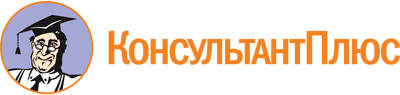 Приказ агентства молодежной политики и реализации программ общественного развития Красноярского края от 05.04.2024 N 9-12
"Об утверждении Порядка предоставления субсидии автономной некоммерческой организации "Краевой центр поддержки и развития общественных инициатив" для осуществления уставной деятельности в целях организации и проведения мероприятий по развитию добровольчества (волонтерства)"Документ предоставлен КонсультантПлюс

www.consultant.ru

Дата сохранения: 11.06.2024
 Заявлениена предоставление субсидии автономной некоммерческойорганизации "Краевой центр поддержки и развития общественныхинициатив" для осуществления уставной деятельности в целяхорганизации и проведения мероприятий по развитиюдобровольчества (волонтерства)Заявлениена предоставление субсидии автономной некоммерческойорганизации "Краевой центр поддержки и развития общественныхинициатив" для осуществления уставной деятельности в целяхорганизации и проведения мероприятий по развитиюдобровольчества (волонтерства)Заявлениена предоставление субсидии автономной некоммерческойорганизации "Краевой центр поддержки и развития общественныхинициатив" для осуществления уставной деятельности в целяхорганизации и проведения мероприятий по развитиюдобровольчества (волонтерства)Заявлениена предоставление субсидии автономной некоммерческойорганизации "Краевой центр поддержки и развития общественныхинициатив" для осуществления уставной деятельности в целяхорганизации и проведения мероприятий по развитиюдобровольчества (волонтерства)Заявлениена предоставление субсидии автономной некоммерческойорганизации "Краевой центр поддержки и развития общественныхинициатив" для осуществления уставной деятельности в целяхорганизации и проведения мероприятий по развитиюдобровольчества (волонтерства)Прошу предоставить субсидию автономной некоммерческой организации "Краевой центр поддержки и развития общественных инициатив" для осуществления уставной деятельности в целях организации и проведения мероприятий по развитию добровольчества (волонтерства) (далее - Организация, субсидия) в ____ году в размере _____________________________________________________.Гарантирую:достижение Организацией результатов предоставления субсидии, установленных в пункте 2.13 Порядка предоставления субсидии автономной некоммерческой организации "Краевой центр поддержки и развития общественных инициатив" для осуществления уставной деятельности в целях организации и проведения мероприятий по развитию добровольчества (волонтерства) (далее - Порядок), и значений результатов предоставления субсидии, установленных соглашением о предоставлении субсидии (далее - Соглашение);осуществлять расходование средств субсидии в соответствии с ее целевым назначением в соответствии Порядком и Соглашением;что деятельность Организации на дату формирования выписки из Единого государственного реестра юридических лиц, выданной территориальным органом Федеральной налоговой службы, не приостановлена в соответствии с действующим законодательством Российской Федерации;что организация на дату подачи заявки на предоставление субсидии не получает средства из краевого бюджета на основании иных нормативных правовых актов Красноярского края на цель, предусмотренную пунктом 1.2 Порядка.Выражаю согласие на осуществление агентством молодежной политики и реализации программ общественного развития Красноярского края (далее - Агентство) проверок соблюдения порядка и условий предоставления субсидии, в том числе в части достижения результатов ее предоставления, а также службой финансово-экономического контроля и контроля в сфере закупок Красноярского края и Счетной палатой Красноярского края проверок в соответствии со статьями 268.1 и 269.2 Бюджетного кодекса Российской Федерации.Обязуюсь:соблюдать запрет на приобретение за счет полученных средств субсидии иностранной валюты, за исключением операций, осуществляемых в соответствии с валютным законодательством Российской Федерации при закупке (поставке) высокотехнологичного импортного оборудования, сырья и комплектующих изделий;при заключении договоров (соглашений) в целях исполнения обязательств по Соглашению включать в них условие о запрете приобретения лицами, получающими средства на основании договоров (соглашений), заключенных с Организацией, иностранной валюты, за исключением операций, осуществляемых в соответствии с валютным законодательством Российской Федерации при закупке (поставке) высокотехнологичного импортного оборудования, сырья и комплектующих изделий, а также о согласии лиц, получающих средства на основании договоров (соглашений), заключенных с Получателем, на осуществление Агентством проверок соблюдения порядка и условий предоставления субсидии, в том числе в части достижения результатов ее предоставления, а также службой финансово-экономического контроля и контроля в сфере закупок Красноярского края и Счетной палатой Красноярского края проверок в соответствии со статьями 268.1 и 269.2 Бюджетного кодекса Российской Федерации.Сведения, необходимые для заключения Соглашения:Прошу предоставить субсидию автономной некоммерческой организации "Краевой центр поддержки и развития общественных инициатив" для осуществления уставной деятельности в целях организации и проведения мероприятий по развитию добровольчества (волонтерства) (далее - Организация, субсидия) в ____ году в размере _____________________________________________________.Гарантирую:достижение Организацией результатов предоставления субсидии, установленных в пункте 2.13 Порядка предоставления субсидии автономной некоммерческой организации "Краевой центр поддержки и развития общественных инициатив" для осуществления уставной деятельности в целях организации и проведения мероприятий по развитию добровольчества (волонтерства) (далее - Порядок), и значений результатов предоставления субсидии, установленных соглашением о предоставлении субсидии (далее - Соглашение);осуществлять расходование средств субсидии в соответствии с ее целевым назначением в соответствии Порядком и Соглашением;что деятельность Организации на дату формирования выписки из Единого государственного реестра юридических лиц, выданной территориальным органом Федеральной налоговой службы, не приостановлена в соответствии с действующим законодательством Российской Федерации;что организация на дату подачи заявки на предоставление субсидии не получает средства из краевого бюджета на основании иных нормативных правовых актов Красноярского края на цель, предусмотренную пунктом 1.2 Порядка.Выражаю согласие на осуществление агентством молодежной политики и реализации программ общественного развития Красноярского края (далее - Агентство) проверок соблюдения порядка и условий предоставления субсидии, в том числе в части достижения результатов ее предоставления, а также службой финансово-экономического контроля и контроля в сфере закупок Красноярского края и Счетной палатой Красноярского края проверок в соответствии со статьями 268.1 и 269.2 Бюджетного кодекса Российской Федерации.Обязуюсь:соблюдать запрет на приобретение за счет полученных средств субсидии иностранной валюты, за исключением операций, осуществляемых в соответствии с валютным законодательством Российской Федерации при закупке (поставке) высокотехнологичного импортного оборудования, сырья и комплектующих изделий;при заключении договоров (соглашений) в целях исполнения обязательств по Соглашению включать в них условие о запрете приобретения лицами, получающими средства на основании договоров (соглашений), заключенных с Организацией, иностранной валюты, за исключением операций, осуществляемых в соответствии с валютным законодательством Российской Федерации при закупке (поставке) высокотехнологичного импортного оборудования, сырья и комплектующих изделий, а также о согласии лиц, получающих средства на основании договоров (соглашений), заключенных с Получателем, на осуществление Агентством проверок соблюдения порядка и условий предоставления субсидии, в том числе в части достижения результатов ее предоставления, а также службой финансово-экономического контроля и контроля в сфере закупок Красноярского края и Счетной палатой Красноярского края проверок в соответствии со статьями 268.1 и 269.2 Бюджетного кодекса Российской Федерации.Сведения, необходимые для заключения Соглашения:Прошу предоставить субсидию автономной некоммерческой организации "Краевой центр поддержки и развития общественных инициатив" для осуществления уставной деятельности в целях организации и проведения мероприятий по развитию добровольчества (волонтерства) (далее - Организация, субсидия) в ____ году в размере _____________________________________________________.Гарантирую:достижение Организацией результатов предоставления субсидии, установленных в пункте 2.13 Порядка предоставления субсидии автономной некоммерческой организации "Краевой центр поддержки и развития общественных инициатив" для осуществления уставной деятельности в целях организации и проведения мероприятий по развитию добровольчества (волонтерства) (далее - Порядок), и значений результатов предоставления субсидии, установленных соглашением о предоставлении субсидии (далее - Соглашение);осуществлять расходование средств субсидии в соответствии с ее целевым назначением в соответствии Порядком и Соглашением;что деятельность Организации на дату формирования выписки из Единого государственного реестра юридических лиц, выданной территориальным органом Федеральной налоговой службы, не приостановлена в соответствии с действующим законодательством Российской Федерации;что организация на дату подачи заявки на предоставление субсидии не получает средства из краевого бюджета на основании иных нормативных правовых актов Красноярского края на цель, предусмотренную пунктом 1.2 Порядка.Выражаю согласие на осуществление агентством молодежной политики и реализации программ общественного развития Красноярского края (далее - Агентство) проверок соблюдения порядка и условий предоставления субсидии, в том числе в части достижения результатов ее предоставления, а также службой финансово-экономического контроля и контроля в сфере закупок Красноярского края и Счетной палатой Красноярского края проверок в соответствии со статьями 268.1 и 269.2 Бюджетного кодекса Российской Федерации.Обязуюсь:соблюдать запрет на приобретение за счет полученных средств субсидии иностранной валюты, за исключением операций, осуществляемых в соответствии с валютным законодательством Российской Федерации при закупке (поставке) высокотехнологичного импортного оборудования, сырья и комплектующих изделий;при заключении договоров (соглашений) в целях исполнения обязательств по Соглашению включать в них условие о запрете приобретения лицами, получающими средства на основании договоров (соглашений), заключенных с Организацией, иностранной валюты, за исключением операций, осуществляемых в соответствии с валютным законодательством Российской Федерации при закупке (поставке) высокотехнологичного импортного оборудования, сырья и комплектующих изделий, а также о согласии лиц, получающих средства на основании договоров (соглашений), заключенных с Получателем, на осуществление Агентством проверок соблюдения порядка и условий предоставления субсидии, в том числе в части достижения результатов ее предоставления, а также службой финансово-экономического контроля и контроля в сфере закупок Красноярского края и Счетной палатой Красноярского края проверок в соответствии со статьями 268.1 и 269.2 Бюджетного кодекса Российской Федерации.Сведения, необходимые для заключения Соглашения:Прошу предоставить субсидию автономной некоммерческой организации "Краевой центр поддержки и развития общественных инициатив" для осуществления уставной деятельности в целях организации и проведения мероприятий по развитию добровольчества (волонтерства) (далее - Организация, субсидия) в ____ году в размере _____________________________________________________.Гарантирую:достижение Организацией результатов предоставления субсидии, установленных в пункте 2.13 Порядка предоставления субсидии автономной некоммерческой организации "Краевой центр поддержки и развития общественных инициатив" для осуществления уставной деятельности в целях организации и проведения мероприятий по развитию добровольчества (волонтерства) (далее - Порядок), и значений результатов предоставления субсидии, установленных соглашением о предоставлении субсидии (далее - Соглашение);осуществлять расходование средств субсидии в соответствии с ее целевым назначением в соответствии Порядком и Соглашением;что деятельность Организации на дату формирования выписки из Единого государственного реестра юридических лиц, выданной территориальным органом Федеральной налоговой службы, не приостановлена в соответствии с действующим законодательством Российской Федерации;что организация на дату подачи заявки на предоставление субсидии не получает средства из краевого бюджета на основании иных нормативных правовых актов Красноярского края на цель, предусмотренную пунктом 1.2 Порядка.Выражаю согласие на осуществление агентством молодежной политики и реализации программ общественного развития Красноярского края (далее - Агентство) проверок соблюдения порядка и условий предоставления субсидии, в том числе в части достижения результатов ее предоставления, а также службой финансово-экономического контроля и контроля в сфере закупок Красноярского края и Счетной палатой Красноярского края проверок в соответствии со статьями 268.1 и 269.2 Бюджетного кодекса Российской Федерации.Обязуюсь:соблюдать запрет на приобретение за счет полученных средств субсидии иностранной валюты, за исключением операций, осуществляемых в соответствии с валютным законодательством Российской Федерации при закупке (поставке) высокотехнологичного импортного оборудования, сырья и комплектующих изделий;при заключении договоров (соглашений) в целях исполнения обязательств по Соглашению включать в них условие о запрете приобретения лицами, получающими средства на основании договоров (соглашений), заключенных с Организацией, иностранной валюты, за исключением операций, осуществляемых в соответствии с валютным законодательством Российской Федерации при закупке (поставке) высокотехнологичного импортного оборудования, сырья и комплектующих изделий, а также о согласии лиц, получающих средства на основании договоров (соглашений), заключенных с Получателем, на осуществление Агентством проверок соблюдения порядка и условий предоставления субсидии, в том числе в части достижения результатов ее предоставления, а также службой финансово-экономического контроля и контроля в сфере закупок Красноярского края и Счетной палатой Красноярского края проверок в соответствии со статьями 268.1 и 269.2 Бюджетного кодекса Российской Федерации.Сведения, необходимые для заключения Соглашения:Прошу предоставить субсидию автономной некоммерческой организации "Краевой центр поддержки и развития общественных инициатив" для осуществления уставной деятельности в целях организации и проведения мероприятий по развитию добровольчества (волонтерства) (далее - Организация, субсидия) в ____ году в размере _____________________________________________________.Гарантирую:достижение Организацией результатов предоставления субсидии, установленных в пункте 2.13 Порядка предоставления субсидии автономной некоммерческой организации "Краевой центр поддержки и развития общественных инициатив" для осуществления уставной деятельности в целях организации и проведения мероприятий по развитию добровольчества (волонтерства) (далее - Порядок), и значений результатов предоставления субсидии, установленных соглашением о предоставлении субсидии (далее - Соглашение);осуществлять расходование средств субсидии в соответствии с ее целевым назначением в соответствии Порядком и Соглашением;что деятельность Организации на дату формирования выписки из Единого государственного реестра юридических лиц, выданной территориальным органом Федеральной налоговой службы, не приостановлена в соответствии с действующим законодательством Российской Федерации;что организация на дату подачи заявки на предоставление субсидии не получает средства из краевого бюджета на основании иных нормативных правовых актов Красноярского края на цель, предусмотренную пунктом 1.2 Порядка.Выражаю согласие на осуществление агентством молодежной политики и реализации программ общественного развития Красноярского края (далее - Агентство) проверок соблюдения порядка и условий предоставления субсидии, в том числе в части достижения результатов ее предоставления, а также службой финансово-экономического контроля и контроля в сфере закупок Красноярского края и Счетной палатой Красноярского края проверок в соответствии со статьями 268.1 и 269.2 Бюджетного кодекса Российской Федерации.Обязуюсь:соблюдать запрет на приобретение за счет полученных средств субсидии иностранной валюты, за исключением операций, осуществляемых в соответствии с валютным законодательством Российской Федерации при закупке (поставке) высокотехнологичного импортного оборудования, сырья и комплектующих изделий;при заключении договоров (соглашений) в целях исполнения обязательств по Соглашению включать в них условие о запрете приобретения лицами, получающими средства на основании договоров (соглашений), заключенных с Организацией, иностранной валюты, за исключением операций, осуществляемых в соответствии с валютным законодательством Российской Федерации при закупке (поставке) высокотехнологичного импортного оборудования, сырья и комплектующих изделий, а также о согласии лиц, получающих средства на основании договоров (соглашений), заключенных с Получателем, на осуществление Агентством проверок соблюдения порядка и условий предоставления субсидии, в том числе в части достижения результатов ее предоставления, а также службой финансово-экономического контроля и контроля в сфере закупок Красноярского края и Счетной палатой Красноярского края проверок в соответствии со статьями 268.1 и 269.2 Бюджетного кодекса Российской Федерации.Сведения, необходимые для заключения Соглашения:1. Наименование Организации (полное и сокращенное):_______________________________________________________________________1. Наименование Организации (полное и сокращенное):_______________________________________________________________________1. Наименование Организации (полное и сокращенное):_______________________________________________________________________1. Наименование Организации (полное и сокращенное):_______________________________________________________________________1. Наименование Организации (полное и сокращенное):_______________________________________________________________________2. Основной государственный регистрационный номер Организации:_______________________________________________________________________2. Основной государственный регистрационный номер Организации:_______________________________________________________________________2. Основной государственный регистрационный номер Организации:_______________________________________________________________________2. Основной государственный регистрационный номер Организации:_______________________________________________________________________2. Основной государственный регистрационный номер Организации:_______________________________________________________________________3. Идентификационный номер налогоплательщика Организации:_______________________________________________________________________3. Идентификационный номер налогоплательщика Организации:_______________________________________________________________________3. Идентификационный номер налогоплательщика Организации:_______________________________________________________________________3. Идентификационный номер налогоплательщика Организации:_______________________________________________________________________3. Идентификационный номер налогоплательщика Организации:_______________________________________________________________________4. Код причины постановки на налоговый учет Организации:_______________________________________________________________________4. Код причины постановки на налоговый учет Организации:_______________________________________________________________________4. Код причины постановки на налоговый учет Организации:_______________________________________________________________________4. Код причины постановки на налоговый учет Организации:_______________________________________________________________________4. Код причины постановки на налоговый учет Организации:_______________________________________________________________________5. Адрес местонахождения Организации:_______________________________________________________________________5. Адрес местонахождения Организации:_______________________________________________________________________5. Адрес местонахождения Организации:_______________________________________________________________________5. Адрес местонахождения Организации:_______________________________________________________________________5. Адрес местонахождения Организации:_______________________________________________________________________6. Адрес для переписки (почтовый адрес и адрес электронной почты) Организации:_______________________________________________________________________6. Адрес для переписки (почтовый адрес и адрес электронной почты) Организации:_______________________________________________________________________6. Адрес для переписки (почтовый адрес и адрес электронной почты) Организации:_______________________________________________________________________6. Адрес для переписки (почтовый адрес и адрес электронной почты) Организации:_______________________________________________________________________6. Адрес для переписки (почтовый адрес и адрес электронной почты) Организации:_______________________________________________________________________7. Платежные реквизиты для перечисления субсидии:_______________________________________________________________________7. Платежные реквизиты для перечисления субсидии:_______________________________________________________________________7. Платежные реквизиты для перечисления субсидии:_______________________________________________________________________7. Платежные реквизиты для перечисления субсидии:_______________________________________________________________________7. Платежные реквизиты для перечисления субсидии:_______________________________________________________________________Уведомление о принятом решении о предоставлении субсидии или об отказе в предоставлении субсидии, проект Соглашения, подписанный экземпляр Соглашения (нужное подчеркнуть с указанием реквизитов): вручить лично, предварительно сообщив по телефону: ______________________________________________________;направить почтовым отправлением по адресу: ______________________________;направить на электронную почту: _________________________________________.Уведомление о принятом решении о предоставлении субсидии или об отказе в предоставлении субсидии, проект Соглашения, подписанный экземпляр Соглашения (нужное подчеркнуть с указанием реквизитов): вручить лично, предварительно сообщив по телефону: ______________________________________________________;направить почтовым отправлением по адресу: ______________________________;направить на электронную почту: _________________________________________.Уведомление о принятом решении о предоставлении субсидии или об отказе в предоставлении субсидии, проект Соглашения, подписанный экземпляр Соглашения (нужное подчеркнуть с указанием реквизитов): вручить лично, предварительно сообщив по телефону: ______________________________________________________;направить почтовым отправлением по адресу: ______________________________;направить на электронную почту: _________________________________________.Уведомление о принятом решении о предоставлении субсидии или об отказе в предоставлении субсидии, проект Соглашения, подписанный экземпляр Соглашения (нужное подчеркнуть с указанием реквизитов): вручить лично, предварительно сообщив по телефону: ______________________________________________________;направить почтовым отправлением по адресу: ______________________________;направить на электронную почту: _________________________________________.Уведомление о принятом решении о предоставлении субсидии или об отказе в предоставлении субсидии, проект Соглашения, подписанный экземпляр Соглашения (нужное подчеркнуть с указанием реквизитов): вручить лично, предварительно сообщив по телефону: ______________________________________________________;направить почтовым отправлением по адресу: ______________________________;направить на электронную почту: _________________________________________.(должность лица, исполняющегофункции единоличногоисполнительного органаОрганизации)(подпись)(фамилия, инициалы)М.П."__" ________ 20__ годаМ.П."__" ________ 20__ годаМ.П."__" ________ 20__ годаМ.П."__" ________ 20__ годаМ.П."__" ________ 20__ годаСогласие на обработку персональных данныхСогласие на обработку персональных данныхСогласие на обработку персональных данныхСогласие на обработку персональных данныхЯ, ____________________________________________________________________,(фамилия, имя, отчество (при наличии)зарегистрированный (ая) по адресу: __________________________________________,фактически проживающий (ая) по адресу: _____________________________________,документ, удостоверяющий личность: _________________________________________Я, ____________________________________________________________________,(фамилия, имя, отчество (при наличии)зарегистрированный (ая) по адресу: __________________________________________,фактически проживающий (ая) по адресу: _____________________________________,документ, удостоверяющий личность: _________________________________________Я, ____________________________________________________________________,(фамилия, имя, отчество (при наличии)зарегистрированный (ая) по адресу: __________________________________________,фактически проживающий (ая) по адресу: _____________________________________,документ, удостоверяющий личность: _________________________________________Я, ____________________________________________________________________,(фамилия, имя, отчество (при наличии)зарегистрированный (ая) по адресу: __________________________________________,фактически проживающий (ая) по адресу: _____________________________________,документ, удостоверяющий личность: _________________________________________(вид документа)(вид документа)(вид документа)серия _____________ номер _________________ выдан "__" ________________20__ г._________________________________________________________________________,(кем и когда выдан)место рождения: __________________________________________________________,даю согласие агентству молодежной политики и реализации программ общественного развития Красноярского края в соответствии со статьей 9 Федерального закона от 27.07.2006 N 152-ФЗ "О персональных данных" на обработку моих персональных данных (фамилии, имени, отчества (при наличии), даты рождения, места рождения, адреса регистрации по месту жительства или месту пребывания, адреса фактического проживания, серии, номера, даты и места выдачи документа, удостоверяющего личность) и на совершение действий, предусмотренных пунктом 3 статьи 3 Федерального закона от 27.07.2006 N 152-ФЗ "О персональных данных", в целях предоставления субсидии автономной некоммерческой организации "Краевой центр поддержки и развития общественных инициатив" для осуществления уставной деятельности в целях организации и проведения мероприятий по развитию добровольчества (волонтерства).Я ознакомлен (а), что:серия _____________ номер _________________ выдан "__" ________________20__ г._________________________________________________________________________,(кем и когда выдан)место рождения: __________________________________________________________,даю согласие агентству молодежной политики и реализации программ общественного развития Красноярского края в соответствии со статьей 9 Федерального закона от 27.07.2006 N 152-ФЗ "О персональных данных" на обработку моих персональных данных (фамилии, имени, отчества (при наличии), даты рождения, места рождения, адреса регистрации по месту жительства или месту пребывания, адреса фактического проживания, серии, номера, даты и места выдачи документа, удостоверяющего личность) и на совершение действий, предусмотренных пунктом 3 статьи 3 Федерального закона от 27.07.2006 N 152-ФЗ "О персональных данных", в целях предоставления субсидии автономной некоммерческой организации "Краевой центр поддержки и развития общественных инициатив" для осуществления уставной деятельности в целях организации и проведения мероприятий по развитию добровольчества (волонтерства).Я ознакомлен (а), что:серия _____________ номер _________________ выдан "__" ________________20__ г._________________________________________________________________________,(кем и когда выдан)место рождения: __________________________________________________________,даю согласие агентству молодежной политики и реализации программ общественного развития Красноярского края в соответствии со статьей 9 Федерального закона от 27.07.2006 N 152-ФЗ "О персональных данных" на обработку моих персональных данных (фамилии, имени, отчества (при наличии), даты рождения, места рождения, адреса регистрации по месту жительства или месту пребывания, адреса фактического проживания, серии, номера, даты и места выдачи документа, удостоверяющего личность) и на совершение действий, предусмотренных пунктом 3 статьи 3 Федерального закона от 27.07.2006 N 152-ФЗ "О персональных данных", в целях предоставления субсидии автономной некоммерческой организации "Краевой центр поддержки и развития общественных инициатив" для осуществления уставной деятельности в целях организации и проведения мероприятий по развитию добровольчества (волонтерства).Я ознакомлен (а), что:серия _____________ номер _________________ выдан "__" ________________20__ г._________________________________________________________________________,(кем и когда выдан)место рождения: __________________________________________________________,даю согласие агентству молодежной политики и реализации программ общественного развития Красноярского края в соответствии со статьей 9 Федерального закона от 27.07.2006 N 152-ФЗ "О персональных данных" на обработку моих персональных данных (фамилии, имени, отчества (при наличии), даты рождения, места рождения, адреса регистрации по месту жительства или месту пребывания, адреса фактического проживания, серии, номера, даты и места выдачи документа, удостоверяющего личность) и на совершение действий, предусмотренных пунктом 3 статьи 3 Федерального закона от 27.07.2006 N 152-ФЗ "О персональных данных", в целях предоставления субсидии автономной некоммерческой организации "Краевой центр поддержки и развития общественных инициатив" для осуществления уставной деятельности в целях организации и проведения мероприятий по развитию добровольчества (волонтерства).Я ознакомлен (а), что:1) согласие на обработку персональных данных действует с даты подписания настоящего согласия в течение сроков хранения соответствующей информации или документов, содержащих указанную информацию, определяемых в соответствии с законодательством Российской Федерации;1) согласие на обработку персональных данных действует с даты подписания настоящего согласия в течение сроков хранения соответствующей информации или документов, содержащих указанную информацию, определяемых в соответствии с законодательством Российской Федерации;1) согласие на обработку персональных данных действует с даты подписания настоящего согласия в течение сроков хранения соответствующей информации или документов, содержащих указанную информацию, определяемых в соответствии с законодательством Российской Федерации;1) согласие на обработку персональных данных действует с даты подписания настоящего согласия в течение сроков хранения соответствующей информации или документов, содержащих указанную информацию, определяемых в соответствии с законодательством Российской Федерации;2) согласие на обработку персональных данных может быть отозвано на основании письменного заявления в произвольной форме.2) согласие на обработку персональных данных может быть отозвано на основании письменного заявления в произвольной форме.2) согласие на обработку персональных данных может быть отозвано на основании письменного заявления в произвольной форме.2) согласие на обработку персональных данных может быть отозвано на основании письменного заявления в произвольной форме.___________________________________________(фамилия, имя и отчество (при наличии)___________________________________________(фамилия, имя и отчество (при наличии)_________________________(подпись)